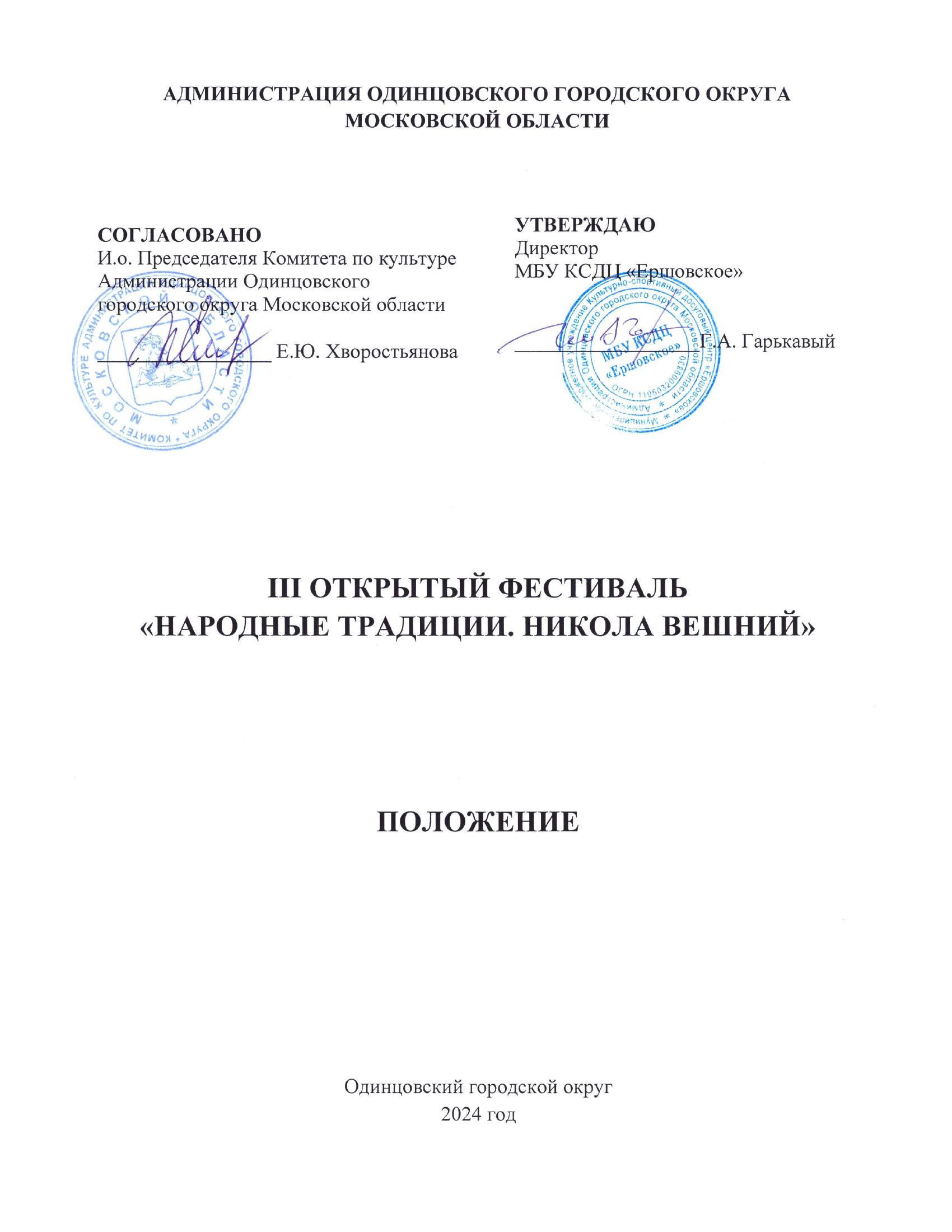 ТРАДИЦИИ И ИСТОРИЯ ФЕСТИВАЛЯ	С целью сохранения и развития народных традиций в Одинцовском городском округе, по инициативе художественного руководителя Дома культуры с. Аксиньино А.В. Терентьевой, был задуман Открытый фестиваль «Народные традиции» (далее – Фестиваль), посвященный Дню славянской письменности и культуры. 	Фестиваль впервые был проведен в 2022 году, в нем приняли участие коллективы народного творчества и солисты, символизируя, и на практике показывая, не только дружбу и тесное взаимодействие в повседневной работе, но 
и единство целей и задач, творческих устремлений в работе клубных формирований и их руководителей.	Фестиваль является конкурсом любительского мастерства.ЦЕЛИ И ЗАДАЧИ ФЕСТИВАЛЯпопуляризация традиционной народной культуры;воспитание и формирование эстетических вкусов подрастающего поколения на основе традиционной народной культуры; приобщение местного населения к региональным самобытным традициям через популяризацию нематериального культурного наследия, национального костюма, художественных ремесел. выявление и поддержка талантливых исполнителей народной песни, умельцев и мастеров, ориентирование исполнительских коллективов на фольклорно-этнографический материал;реконструкция народных традиций через фольклорные формы, такие как народный театр, музыка, народные ремёсла.приобщение детей, молодежи и взрослых к театрализации как неотъемлемой части народного творчества.УЧРЕДИТЕЛИ ФЕСТИВАЛЯ	Муниципальное бюджетное учреждение «Культурно-спортивный досуговый центр «Ершовское» (далее – МБУ «КСДЦ «Ершовское») при поддержке Комитета по культуре Администрации Одинцовского городского округа Московской области.По решению Учредителя Фестиваля мероприятие может проводиться 
в дистанционном или онлайн формате.ОРГАНИЗАТОРЫ ФЕСТИВАЛЯ 	Муниципальное бюджетное учреждение Культурно-спортивный досуговый центр «Ершовское», структурное подразделение по КДР с.Аксиньино.ОРГКОМИТЕТ ФЕСТИВАЛЯ ПРЕДСЕДАТЕЛЬ: Сушко Сергей Олегович – заместитель директора по творческой работе МБУ КСДЦ «Ершовское».ЧЛЕНЫ ОРГКОМИТЕТА:Терентьев Евгений Александрович – заведующий отделом по культурно-досуговой деятельности структурного подразделения по культурно-досуговой работе с. Аксиньино.Терентьева Анна Викторовна – художественный руководитель структурного подразделения по культурно-досуговой работе с. Аксиньино.Парамонова Галина Алексеевна – руководитель студий декоративно-прикладного искусства структурного подразделения по культурно-досуговой работе с. Аксиньино.Зотова Кристина Валерьевна – руководитель фольклорного ансамбля «Живы Традиции Руси».ОТВЕТСТВЕННЫЙ СЕКРЕТАРЬПлаз Юрий Васильевич – заведующий хозяйственным отделом структурного подразделения по культурно-досуговой работе с. Аксиньино.ДАТА И МЕСТО ПРОВЕДЕНИЯ ФЕСТИВАЛЯ Дата проведения Фестиваля: 19 мая 2024 года. Время проведения Фестиваля: с 12.00Регистрация участников – 10.00Место проведения: 143030, Московская область, Одинцовский городской округ, с. Аксиньино, д. 25/1 (Культурно-спортивный досуговый центр «Ершовское», структурное подразделение по КДР с. Аксиньино).Организаторы осуществляют контроль за проведением Фестиваля в соответствии с требованиями санитарно-эпидемиологической обстановки, стандарта организации работы в организациях сферы культуры, осуществляющих свою деятельность на территории Московской области, в целях недопущения распространения инфекционных заболеваний.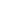 УСЛОВИЯ УЧАСТИЯ В ФЕСТИВАЛЕК участию приглашаются взрослые любительские народные коллективы, детские фольклорные ансамбли (возраст участников от 7 лет), профессиональные коллективы и солисты, самобытные исполнители народной музыки, ансамбли народного танца, мастера художественных ремесел, коллекционеры традиционного народного костюма.	Жанры и направления для участия в Фестивале: фольклорный театр;инструментальное исполнительство (народные инструменты, разные формы);вокальное искусство (соло, малые формы, хор);народный танец (традиционная национальная хореография в сценических формах).фольклорная хореография (солисты, парная пляска, ансамбли).декоративно-прикладное творчество или народные ремесла.ТРЕБОВАНИЯ К ПРОГРАММЕ2 разнохарактерных произведения, одно из которых a-capella;продолжительность выступления не более 7 мин.;конкурсные произведения исполняются под инструментальное сопровождение или под фонограмму «минус 1»; запрещается использование фонограмм, в которых БЭК-вокал дублирует партию солиста;микрофоны, используемые во время конкурсных выступлений, отстроены для всех участников одинаково.	Оргкомитет оставляет за собой право отклонить заявку на участие в Фестивале в случае нарушения условий конкурса, вносить изменения и дополнения в порядок проведения.8.  ФИНАНСОВЫЕ УСЛОВИЯФестиваль проводится на безвозмездной основе.9. Порядок подачи заявки	Для участия в Фестивале руководители учреждений (коллективов) предоставляют в оргкомитет на электронную почту aksinino20@mail.ru:Заявку установленной формы (Приложение №1).Список участников коллектива.Фонограмму-минус.	Заявки принимаются до 20 мая 2024 года.10. ПОРЯДОК И ПРОГРАММА ПРОВЕДЕНИЯ ФЕСТИВАЛЯ10:00 – 12:00 – Регистрация участников12:00 – 12:30 – Торжественное открытие фестиваля12:30 – 15:00 – Концертная программа участников фестиваля, выставка изделий ДПИ и народных промыслов, конкурсы, игры, забавы.  11. НАГРАЖДЕНИЕ По итогам Фестиваля всем участникам вручается диплом участника.12. Контактные телефоны:8-916-180-20-50 (структурное подразделение с. Аксиньино) Электронная почта: aksinino20@mail.ruПриложение № 1  к положению о проведенииIII Открытого фестиваля «Народные традиции»З А Я В К А(название учреждения культуры)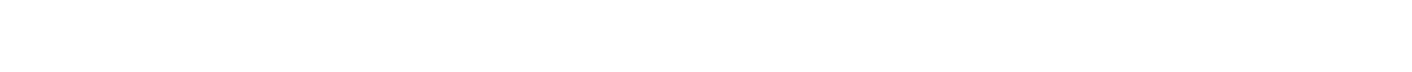 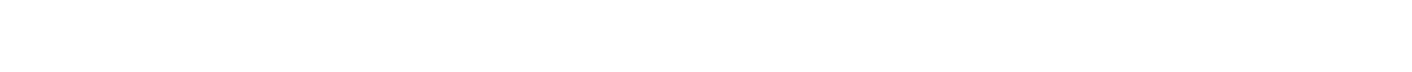 (название коллектива, дата создания)Руководитель	_ 	(должность, Ф.И.О., контактный телефон)Количество направляемых на фестиваль участников 	(список коллектива на отдельном листе А – 4)Номинация	 	(Народный хор. Вокальный ансамбль народного жанра. Фольклорный ансамбль.)Возрастная группа 	Программа: название произведения	1.2. Ф.И.О. 	(концертмейстер, аккомпаниатор)Использование фонограммы на МD или CD  	Необходимый реквизит 	Дата подачи заявки 	Руководитель учреждения:Подпись (Расшифровка подписи)Приложение № 2                   о проведенииIII Открытого фестиваля «Народные традиции»СОГЛАСИЕ УЧАСТНИКАНА ОБРАБОТКУ ПЕРСОНАЛЬНЫХ ДАННЫХЯ, __________________________________________________________________________,                                                      (ФИО УЧАСТНИКА)паспорт _____________выдан __________________________________________________,                        (серия, номер)                                                                    (когда и кем выдан)даю свое согласие на обработку в МБУ КСДЦ «Ершовское» персональных данных для участия во III Открытом фестивале «Народные традиции». Я даю согласие на использование персональных данных исключительно в следующих целях: индивидуальный учет результатов, публикация списка победителей, а также хранение данных об этих результатах на бумажных и/или электронных носителях, а также осуществление любых иных действий, предусмотренных действующим законодательством Российской Федерации.Я даю согласие, что следующие сведения: «фамилия, имя, отчество, название учреждения, результат участия, видео материал с выступлением» могут быть размещены на официальном сайте МБУ КСДЦ «Ершовское».  Я согласен (сна), что следующие сведения: «фамилия, имя, отчество, название учреждения, результат участия, видео материал с выступлением» могут быть размещены в сети «Интернет».Я подтверждаю, что, давая такое согласие, я действую по собственной воле.«____»     ___________ 2024 г.                                 _____________ /_________________/                                                                                          		                 Подпись                    РасшифровкаПриложение №3к положению о проведенииIII Открытого фестиваля «Народные традиции»СОГЛАСИЕ РОДИТЕЛЯ/ЗАКОННОГО ПРЕДСТАВИТЕЛЯНА ОБРАБОТКУ ПЕРСОНАЛЬНЫХ ДАННЫХ НЕСОВЕРШЕННОЛЕТНЕГОЯ, __________________________________________________________________________, 			(ФИО УЧАСТНИКА, ФИО родителя или законного представителя)паспорт _____________выдан __________________________________________________,                   (серия, номер)                                                                        (когда и кем выдан)являясь законным представителем несовершеннолетнего ____________________________________________________________________________, (ФИО несовершеннолетнего)приходящегося мне _________________________ даю свое согласие на обработку в МБУ КСДЦ «Ершовское» персональных данных несовершеннолетнего для участия 
во III Открытом фестивале «Народные традиции».Я даю согласие на использование персональных данных несовершеннолетнего исключительно в следующих целях: индивидуальный учет результатов, публикация списка победителей, а также хранение данных об этих результатах на бумажных и/или электронных носителях, а также осуществление любых иных действий, предусмотренных действующим законодательством Российской Федерации.  Я даю согласие, что следующие сведения о моем ребенке (подопечном): «фамилия, имя, отчество, название учреждения, результат участия, видео материал с выступлением ребенка» могут быть размещены на официальном сайте МБУ КСДЦ «Ершовское».  Я согласен (сна), что следующие сведения о моем ребенке (подопечном): «фамилия, имя, отчество, название учреждения, результат участия, видео материал с выступлением ребенка» могут быть размещены в сети «Интернет».Я подтверждаю, что, давая такое согласие, я действую по собственной воле и в интересах несовершеннолетнего. «____»     ___________ 2024 г.                                 _____________ /_________________/                                                                                          		                 Подпись                    Расшифровка